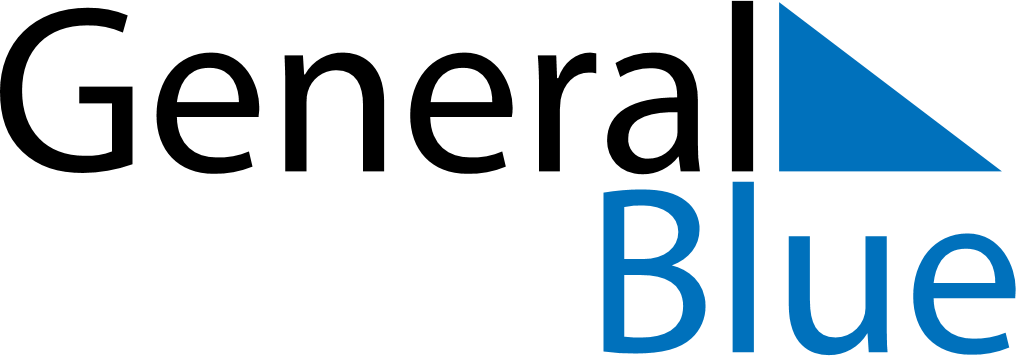 January 2028January 2028January 2028January 2028January 2028January 2028ChinaChinaChinaChinaChinaChinaSundayMondayTuesdayWednesdayThursdayFridaySaturday1New Year’s Day234567891011121314151617181920212223242526272829Spring FestivalSpring FestivalSpring Festival3031NOTES